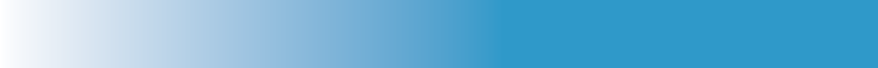 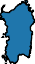 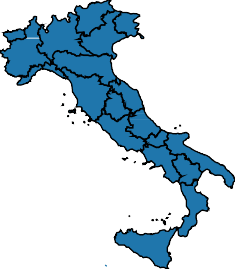 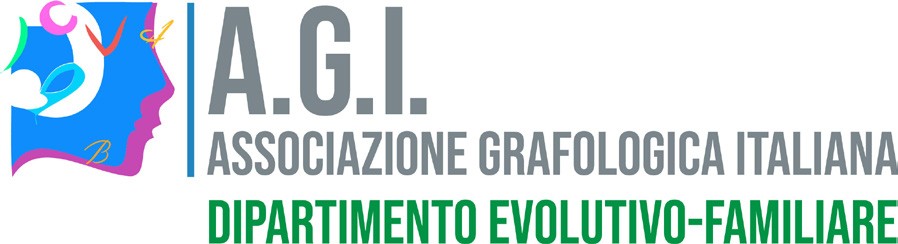 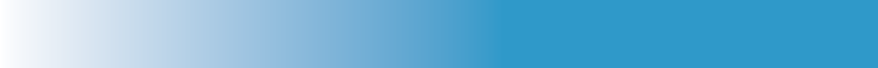 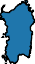 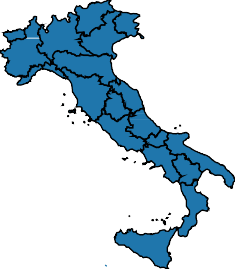 IL DIPARTIMENTO EVOLUTIVO-FAMILIAREPresentaIL DISEGNO: UN RACCONTO MERAVIGLIOSO.Leggere il bambino attraverso il gesto grafico, uno strumento significativo per la relazione.L’EVENTO È SVILUPPATO SU DUE INCONTRIil 5 e il 12 ottobre 2022Dalle 17.00 alle 19.00Lezione in FADATTENZIONE: I CREDITI NON SARANNO EROGATI PER UN SOLO INCONTROA cura di Monica Roin e Mariachiara AcaziPer il bambino la traccia grafica e il disegno sono gioco, catarsi, narrazione e un mezzo di comunicazione analogico che consente di entrare nel suo mondo ed osservarne emozioni, sentimenti, conflitti e disagi. Linee, forme, tratto, colori, composizione, dimensioni, elementi rappresentati e la loro disposizione nello spazio grafico diventano "racconto di vita", inconsapevolmente narrato. L’osservazione delle produzioni grafiche del bambino richiede cautela e discrezione. La giornata formativa prevede qualche momento laboratoriale. ObiettiviGli incontri formativi sono orientati a comprendere il valore del disegno come espressione creativa, gioco e racconto personale di sé e affinarne la “lettura” dal punto di vista grafologico attraverso gli elementi che lo caratterizzano per sostenere l’adulto in una relazione rispettosa dei suoi bisogni, per comprenderlo e sostenerlo in una crescita armoniosa.DestinatariGrafologi specializzati nella grafologia di coppia, familiare, dell’età evolutiva Studenti delle scuole di grafologia Psicologi, medici, pedagogisti, consulenti familiariMetodologia didattica: Lezione in FADDurata dell’incontro 4 ore (2+2).  Crediti: L’evento dà diritto a 4 crediti formativi AGI (2 a incontro).Costo: 20,00 euro (10,00 euro a incontro).Docente: Monica Roin, grafologa, educatrice del gesto grafico, arteterapeuta ad approccio integrato, formatrice e Mariachiara Acazi, pedagogista, grafologa, educatrice del gesto grafico, insegnante scuola primaria, membro del Dipartimento delle relazioni familiari ed età evolutiva AGI e docente dell’Istituto Il Segno di Padova.ISCRIZIONE: compilare ed inviare la scheda d’iscrizione entro il 2 ottobre/2022. N.B. Per partecipare al seminario è necessario essere soci AGI ordinari o tesserati ed essere in regola con il versamento della relativa quota associativa per l'anno in corso (rispettivamente 100 euro e 40 euro). Per informazioni sulla tipologia di soci e sulla modalità di iscrizione ad AGI consultare www.aginazionale.itsezione “L’associazione – Statuto (art. 9 e10) sezione “Modulistica”.Nel caso di iscrizione all'associazione, inviare per conoscenza una e-mail a: agisegretaria@gmail.com con gli estremi del bonifico effettuato ad AGI nazionale.È possibile iscriversi sino ad esaurimento posti con le seguenti modalità: soci ordinari: Tramite DUI-Documento unico d’Iscrizione (https://sgapro.it/agi/index.php) inserendo gli estremi del bonifico .Soci tesserati: tramite mail a agisegreteria@gmail.com allegando gli estremi del bonifico.Il VERSAMENTO sarà da effettuarsi sul C/C postale n. 10225613 (CIN 0 ABI 07601 CAB 02600) Oppure C/C bancario CREDEM - IBAN IT62X030 3202 6000 1000 0000 239NB: L’eventuale cancellazione dell’evento verrà comunicata agli indirizzi elettronici degli iscritti e nel sito Internet dell’A.G.I. tre giorni prima della data dell’incontro. Per INFORMAZIONI: A.G.I. NAZIONALE – Via Carlo Simeoni, 6, 60122 ANCONA. Tel. 071/206100 – Fax 071/2117158; e-mail: agisegreteria@gmail.comsito internet: www.aginazionale.it Incontro: IL DISEGNO: UN RACCONTO MERAVIGLIOSO. Leggere il bambino attraverso il gesto grafico, uno strumento significativo per la relazione.Monica Roin e Mariachiara Acazi – 5 e 12 ottobre 2022Scheda d’iscrizione (valida anche in fotocopia)Cognome/Nome___________________________________________________________Professione________________________________________________________________Via____________________________________Città______________________________Cap ________ Tel _______________ e-mail _____________________________________Si autorizza il trattamento dei dati personali secondo quanto previsto da ex art.13 GDPR 2016/679Firma _________________________________________